ГЛАВА ГОРОДСКОГО ОКРУГА ФРЯЗИНО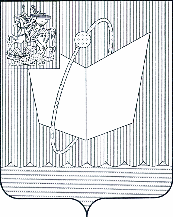 ПОСТАНОВЛЕНИЕот 24.04.2020 № 223«О введении режима повышенной готовности для органов управления и сил Фрязинского городского звена Московской областной системы предупреждения и ликвидации чрезвычайных ситуаций и некоторых мерах по предотвращению распространения новой коронавирусной инфекции (COVID-2019) на территории городского округа Фрязино Московской области»В соответствии с Федеральными законами от 21.12.1994 № 68-ФЗ                     «О защите населения и территорий от чрезвычайных ситуаций природного                                    и техногенного характера», от 30.03.1999 № 52-ФЗ «О санитарно- эпидемиологическом благополучии населения» и от 06.10.2003 № 131-ФЗ                 «Об общих принципах организации местного самоуправления в Российской Федерации», Положением о единой государственной системе предупреждения и ликвидации чрезвычайных ситуаций, утвержденным постановлением Правительства Российской Федерации от 30.12.2003 № 794 «О единой государственной системе предупреждения и ликвидации чрезвычайных ситуаций», Законом Московской области № 110/2005-03 «О защите населения и территории Московской области от чрезвычайных ситуаций природного                  и техногенного характера», Положением о Московской областной системе предупреждения и ликвидации чрезвычайных ситуаций, утвержденным постановлением Правительства Московской области от 04.02.2014 № 25/1                 «О Московской областной системе предупреждения и ликвидации чрезвычайных ситуаций», постановлением Губернатора Московской области от 12.03.2020 № 108-ПГ «О введении в Московской области режим.. повышенной готовности для органов управления и сил Московской областной системы предупреждения и ликвидации чрезвычайных ситуаций и некоторых мерах по предотвращению распространения новой коронавирусной инфекции (2019-nCoV) на территории Московской области» (с изменениями, внесенными постановлениями Губернатора Московской области от 13.03.2020 № 115-ПГ, от 16.03.2020 № 126-ПГ, от 18.03.2020 № 132-ПГ, от 19.03.2020                № 133-ПГ, от 20.03.2020 № 135-ПГ, от 23.03.2020 № 136-ПГ, от 24.03.2020              № 141-ПГ, от 25.03.2020 № 143-ПГ, от 26.03.2020 № 144-ПГ, от 27.03.2020              № 161-ПГ, от 29.03.2020 № 162-ПГ, от 31.03.2020 № 163-ПГ, от 02.04.2020                № 171-ПГ, от 04.04.2020 № 174-ПГ, от 09.04.2020 № 175-ПГ, от 10.04.2020                № 176-ПГ, от 12.04.2020 № 178-ПГ, от 18.04.2020 № 193-ПГ, от 21.04.2020              № 204-ПГ), постановлением Губернатора Московской области от 11.04.2020 № 177-ПГ «Об утверждении Порядка оформления и использования цифровых пропусков для передвижения по территории Московской области в период действия режима повышенной готовности для органов управления и сил Московской областной системы предупреждения и ликвидации чрезвычайных ситуаций и некоторых мерах по предотвращению распространения новой коронавирусной инфекции (COVID-2019) на территории Московской области» (с изменениями, внесенными постановлениями Губернатора Московской области от 14.04.2020 № 190-ПГ, от 18.04.2020 № 194-ПГ, от 21.04.2020 № 204-ПГ), руководствуясь рекомендациями Федеральной службы по надзору в сфере прав потребителей и благополучия человека от 10.03.2020 № 02/3853-2020-27 по профилактике новой коронавирусной инфекции (2019-nСoV) и на основании Устава городского округа Фрязино Московской области, в целях предотвращения распространения новой коронавирусной инфекции (COVID-2019) на территории городского округа Фрязино Московской области,постановляю:1. Ввести с 00 часов 00 минут 13.03.2020 режим повышенной готовности для органов управления и сил Фрязинского городского звена Московской областной системы предупреждения и ликвидации чрезвычайных ситуаций.2. Жителям городского округа Фрязино Московской области, посещавшим Китайскую Народную Республику, Республику Корея, Итальянскую Республику, Исламскую Республику Иран, Французскую Республику, Федеративную Республику Германия, Королевство Испания, Соединенные Штаты Америки, иные государства - члены Европейского союза, Республику Сербия, Республику Албания, Соединенное Королевство Великобритания и Северную Ирландию, Республику Северная Македония, Черногорию, Княжество Андорра, Королевство Норвегия, Швейцарскую Конфедерацию, Исландию, Княжество Монако, Княжество Лихтенштейн, Республику Молдова, Республику Беларусь, Украину, Боснию и Герцеговину, Ватикан, Республику Сан-Марино, Республику Хорватия и иные страны), где зарегистрированы случаи новой коронавирусной инфекции (COVID-2019) (далее – страны и иные территории, где зарегистрированы случаи новой коронавирусной инфекции (COVID-2019)), получившим постановление главного государственного санитарного врача, его заместителя о нахождении в режиме изоляции на дому:2.1. Неукоснительно соблюдать требования, указанные в полученном постановлении государственного санитарного врача, его заместителя.2.2. При появлении первых признаков респираторной инфекции оставаться дома (по месту пребывания) и незамедлительно обратиться                     за медицинской помощью в медицинскую организацию с предоставлением информации о своем пребывании в странах и на иных территориях,                         где зарегистрированы случаи новой коронавирусной инфекции (COVID-2019), для оформления листков нетрудоспособности без посещения медицинских организаций.3. Жителям городского округа Фрязино Московской области, посещавшим в 2020 году страны и иные территории, где зарегистрированы случаи новой коронавирусной инфекции (COVID-2019), не получившим постановление главного государственного санитарного врача, его заместителя о нахождении в режиме изоляции на дому:3.1. Сообщать о своем возвращении на территорию Российской Федерации, месте, датах пребывания на указанных территориях, а также                    о своем месте проживания или пребывания в городском округе Фрязино Московской области, свою контактную информацию на «Горячую линию»             по единому номеру вызова экстренных оперативных служб «112».3.2. Обеспечить самоизоляцию на дому на срок 14 (четырнадцать) дней со дня возвращения на территорию Российской Федерации (не посещать работу, учебу, минимизировать посещение общественных мест).3.3. При появлении первых признаков респираторной инфекции оставаться дома (по месту пребывания) и незамедлительно обратиться                 за медицинской помощью в медицинскую организацию с предоставлением информации о своем пребывании в странах и на иных территориях,                         где зарегистрированы случаи новой коронавирусной инфекции (COVID-2019), для оформления листков нетрудоспособности без посещения медицинских организаций.4. Жителям городского округа Фрязино Московской области, прибывшим на территорию Российской Федерации с 06.03.2020, обеспечить самоизоляцию на срок, указанный в подпункте 3.2  пункта 3 настоящего постановления, а также:4.1. Сообщать о своем прибытии на территорию Российской Федерации, месте, датах пребывания за рубежом, контактную информацию на «Горячую линию» по единому номеру вызова экстренных оперативных служб «112».4.2. При выявлении первых респираторных симптомов незамедлительно обращаться за медицинской помощью на дому без посещения медицинских организаций и учреждений.4.3. Соблюдать постановления руководителя Щелковского территориального отдела Управления Федеральной службы по надзору                       в сфере защиты прав потребителей и благополучия человека по Московской области, главного государственного санитарного врача, его заместителя                      о нахождении в режиме изоляции на дому в течение срока, указанного                       в подпункте 3.2 пункта 3 настоящего постановления, или на иной срок, указанный в таких постановлениях.4.4. В случае отсутствия возможности нахождения в режиме изоляции на дому (в случае проживания в жилых помещениях, которые предназначены для временного проживания – в общежитиях, а также в коммунальных квартирах), обратиться на «Горячую линию» по единому номеру вызова экстренных оперативных служб «112» для организации изоляции в условиях обсерватора.5. Жителям городского округа Фрязино Московской области, совместно проживающим в период обеспечения изоляции с гражданами, указанными               в пунктах 2, 3, 4 настоящего постановления, обеспечить самоизоляцию                      на дому на срок, указанный в подпункте 3.2 пункта 3 настоящего постановления, либо на срок, указанный в постановлении руководителя Щелковского территориального отдела Управления Федеральной службы                 по надзору в сфере защиты прав потребителей и благополучия человека                    по Московской области, главного государственного санитарного врача,                   его заместителя.6. С 26.03.2020 по 01.05.2020:6.1. Жителям городского округа Фрязино Московской области                             в возрасте старше 65 лет, а также имеющим заболевания, указанные в Перечне заболеваний (Приложение 1 к настоящему постановлению), соблюдать режим самоизоляции.6.2. Режим самоизоляции должен быть обеспечен по месту проживания лиц, указанных в подпункте 6.1 пункта 6 настоящего постановления, либо                  в иных помещениях, в том числе в жилых и садовых домах.6.3. Режим самоизоляции может не применяться к руководителям                        и сотрудникам предприятий, организаций и учреждений и органов власти городского округа Фрязино Московской области, чье нахождение на рабочем месте является критически важным для обеспечения их функционирования, работникам здравоохранения, а также лицам, определенным решением оперативного штаба по организации проведения мероприятий, направленных на предупреждение завоза и распространения коронавирусной инфекции, вызванной новым коронавирусом (COVID-2019) в составе, утвержденном постановлением Главы городского округа Фрязино от 18.03.2020 № 158                   «О создании оперативного штаба по организации проведения мероприятий, направленных на предупреждение завоза и распространения коронавирусной инфекции, вызванной новым коронавирусом (2019-nCoV)».7. Рекомендовать владельцам и руководителям организаций, предприятий и учреждений, независимо от форм собственности, а также индивидуальным предпринимателям, осуществляющим деятельность на территории городского округа Фрязино Московской области:7.1. Оказывать работникам содействие в обеспечении соблюдения режима самоизоляции на дому на срок, указанный в подпункте 3.2                      пункта 3 настоящего постановления, при возвращении из стран                          и иных территорий, где зарегистрированы случаи новой коронавирусной инфекции (COVID-2019), а также прибывшим на территорию Российской Федерации с 06.03.2020.7.2. Не допускать на рабочее место и (или) территорию организаций, предприятий, учреждения работников из числа лиц, указанных в пунктах                   2, 3, 4, подпункте 6.1 пункта 6 настоящего постановления.7.3. При поступлении запроса незамедлительно представлять информацию о всех контактах заболевшего новой коронавирусной инфекцией (COVID-2019) в связи с исполнением им трудовых функций, обеспечить проведение дезинфекции помещений, где находился заболевший.7.4. Организовать перевод работников, соблюдающих режим самоизоляции в соответствии с пунктом 6 настоящего постановления,                       с их согласия на дистанционный режим работы или предоставить                              им ежегодный оплачиваемый отпуск.7.5. Организовать перевод работников на дистанционную работу.7.6. Обеспечить измерение температуры тела работникам на рабочих местах с обязательным отстранением от нахождения на рабочем месте лиц                 с повышенной температурой.7.7. В период повышенной готовности для органов управления и сил Фрязинского городского звена Московской областной системы предупреждения и ликвидации чрезвычайных ситуаций на территории городского округа Фрязино Московской области приостановить:7.7.1. Работу кинотеатров.7.7.2. Деятельность ночных клубов (дискотек) и иных аналогичных объектов, детских игровых комнат и детских развлекательных центров.7.7.3. Оказание стоматологических услуг, за исключением заболеваний и состояний, требующих оказания стоматологической помощи в экстренной или неотложной форме.7.7.4.Предоставление услуг бань и душевых.7.7.5. Прием от физических лиц лома и отходов цветных металлов.7.8. С 13.04.2020 по 19.04.2020 временно приостановить:7.8.1. Посещение гражданами территорий, зданий, строений, сооружений (помещений в них), где осуществляется деятельность организаций и индивидуальных предпринимателей, с учетом особенностей, установленных в приложении 3 к настоящему постановлению.Учесть, что:а) организации и индивидуальные предприниматели, в отношении которых приняты решения о приостановлении посещения, вправе сохранить присутствие на соответствующих территориях, зданиях, строениях, сооружениях (помещениях в них) лиц, обеспечивающих охрану и содержание указанных объектов, а также поддержание процессов, которые не могут быть приостановлены с учетом их технологических особенностей, лиц, обеспечивающих начисление и выплату заработной платы.б) организации и индивидуальные предприниматели, в отношении которых не приняты решения о приостановлении посещения, обязаны предпринять меры, направленные на минимизацию очного присутствия лиц, обеспечивающих осуществление соответствующих видов деятельности (с учетом особенностей технологического процесса).7.8.2. Оказание услуг по краткосрочной аренде автомобилей (услуг каршеринга), услуг по перевозке пассажиров по заказу, услуг такси, за исключением услуг такси, оказываемых перевозчиками, имеющими разрешение на осуществление деятельности по перевозке пассажиров и багажа легковым такси на территории Московской области и (или) города Москвы.7.8.3. Выполнение строительных (ремонтных) работ, за исключением строительства объектов медицинского назначения, а также работ непрерывного цикла, связанных со строительством и обслуживанием инфраструктуры наземного общественного транспорта, железнодорожного транспорта и аэропортов, строительства объектов агропромышленного комплекса и сельского хозяйства в целях увеличения объемов производства продовольственной и сельскохозяйственной продукции, обеспечив при этом:ограничение доступа лиц, не задействованных в процессе строительства, на строительные площадки;сохранность строительных объектов и их инженерной инфраструктуры на период приостановки строительства.7.8.4. Ограничения, установленные подпунктами 7.8.1-7.8.3 пункта 7 настоящего постановления, не распространяются на предприятия оборонно-промышленного комплекса, аэрокосмической отрасли, непрерывно действующие промышленные предприятия, в которых невозможна приостановка деятельности по производственно-техническим условиям, предприятия, входящие в состав государственной корпорации по космической деятельности «Роскосмос», государственной корпорации «Росатом», государственной корпорации «Ростех», организации, на деятельность которых не распространяются положения Указа Президента Российской Федерации от 02.04.2020 № 239 «О мерах по обеспечению санитарно-эпидемиологического благополучия населения на территории Российской Федерации в связи с распространением новой коронавирусной инфекции (COVID-19)», предприятия электронно-технической отрасли, обеспечивающие деятельность указанных в настоящем подпункте предприятий, при условии согласования режима работы указанных предприятий с Министерством промышленности и торговли Российской Федерации и Правительством Московской области, организации, осуществляющие охрану, защиту и воспроизводство лесов, организации сельскохозяйственной отрасли, организации агропромышленного комплекса, организации, производящие пищевую продукцию и корма для животных, предприятия обеспечивающие ресурсами (удобрения, семена, посадочный материал, сельскохозяйственную технику и запчасти к ней, упаковочный материал) данные организации, в том числе транспортно-логистические, ремонтные, сервисные компании, предприятия, обеспечивающие беспрерывную работу торговли, в том числе распределительные и логистические центры, транспортные компании, организации курьерской доставки товаров, приобретенных дистанционным способом, а также организации, осуществляющие деятельность по:эксплуатации объектов обращения с отходами;капитальному строительству объектов обращения с отходами, а также объектов жизнеобеспечения коммунальной инфраструктуры, на которых обеспечено постоянное проживание работников, исключающее их свободное перемещение вне площадки строительства;ликвидации накопленного вреда окружающей среде, в том числе по рекультивации полигонов твердых бытовых отходов.7.9. Приостановить с 28.03.2020 по 01.05.2020 на территории городского округа Фрязино:7.9.1. Работу ресторанов, кафе, столовых, буфетов, баров, закусочных и иных предприятий общественного питания, за исключением обслуживания на вынос без посещения гражданами помещений таких предприятий, а также доставки заказов.7.9.2. Работу объектов розничной торговли, за исключением аптек и аптечных пунктов, объектов розничной торговли, в которых осуществляется заключение договоров на оказание услуг связи и реализация связанных с такими услугами средств связи (в том числе мобильных телефонов, планшетов), специализированных объектов розничной торговли, реализующих медицинские и оптико-офтальмологические изделия (оборудование), зоотовары, а также объектов розничной торговли в части реализации продовольственных товаров и (или) непродовольственных товаров первой необходимости (приложение 2 к настоящему постановлению), а также за исключением продажи товаров дистанционным способом, в том числе с условием доставки.7.9.3. Работу салонов красоты, косметических, СПА-салонов, массажных салонов, соляриев, саун и иных объектов, в которых оказываются подобные услуги, предусматривающие очное присутствие граждан, за исключением услуг, оказываемых дистанционным способом, в том числе с условием доставки, а также услуг, оказываемых на основании лицензии на осуществление медицинской деятельности.7.9.4. Ограничения, установленные подпунктами 7.9.1-7.9.3 пункта 7 настоящего постановления не распространяются на:- столовые, буфеты, кафе и иные предприятия питания, осуществляющие организацию питания для работников предприятий, организаций и учреждений; - организации, осуществляющие деятельность по производству, выпуску, распространению периодических печатных изданий на территории Московской области, в том числе организации, оказывающие экспедиционные и (или) логистические услуги в сфере производства, выпуска, распространения  периодических печатных изданий на территории Московской области.7.10. Запретить курение кальянов в ресторанах, барах, кафе и иных аналогичных объектах.7.11. В дни религиозных праздников приостановить торговлю на территории кладбища «Новофрязинское» (старая и новая части) и на прилегающих к нему территориях.8. Организациям и индивидуальным предпринимателям, осуществляющим деятельность в сферах, в отношении которых решениями Президента Российской Федерации и (или) настоящим постановлением не  установлен запрет на их посещение гражданами, в целях продолжения осуществления деятельности обеспечить:8.1. Соблюдение в зданиях, строениях, сооружениях (помещениях в них), прилегающих территориях, иных рабочих местах, с использованием которых осуществляется соответствующая деятельность, требований, установленных подпунктами 7.1-7.6 пункта 7 и подпунктом 10.2.1 пункта 10 настоящего постановления (в том числе в части соблюдения социального дистанцирования и дезинфекции).8.2. Принятие следующих решений:8.2.1. О продолжении работы в период режима повышенной готовности для органов управления и сил Московской областной системы предупреждения и ликвидации чрезвычайных ситуаций;8.2.2. О соблюдении санитарных требований к организации работы предприятий, исключающих риски инфицирования COVID-19, в период режима повышенной готовности, утвержденных постановлением (письмом) Главного государственного санитарного врача по Московской области от 04.04.2020 № 2978-р;8.2.3. Об установлении численности работников (исполнителей по гражданско-правовым договорам), не подлежащих переводу на дистанционный режим работы в связи с необходимостью их непосредственного участия в обеспечении непрерывных технологических и иных процессов, необходимых для обеспечения функционирования таких организаций и индивидуальных предпринимателей;8.2.4. Об установлении численности работников (исполнителей по гражданско-правовым договорам), подлежащих переводу на дистанционный режим работы;8.2.5. Об установлении численности работников (исполнителей по гражданско-правовым договорам), в отношении которых соответствующим решением Президента Российской Федерации установлен режим работы нерабочего дня с сохранением заработной платы.8.3. Размещение в электронном виде посредством Портала государственных и муниципальных услуг Московской области сведений о количестве работников (исполнителей по гражданско-правовым договорам), в отношении которых были приняты решения, указанные в подпунктах 8.2.4 и 8.2.5, в том числе о видах осуществляемой ими деятельности и месте ее осуществления (с указанием соответствующего кода адреса из Федеральной информационной адресной системы) с указанием идентификационного номера налогоплательщика (ИНН) и основного государственного регистрационного номера (ОГРН) организации и индивидуального предпринимателя, а также иной информации по перечню, утверждаемому Министерством государственного управления, информационных технологий и связи Московской области. Консультации по вопросам представления указанных сведений осуществляются по телефону 8-800-550-50-30.8.4. Организации и индивидуальные предприниматели, указанные в настоящем пункте, обязаны довести до сведения работников (исполнителей по гражданско-правовым договорам), потребителей, соответствующие локальные нормативные акты, подтверждающие выполнение требований подпунктов 8.2.4 и 8.2.5 путем их размещения в общедоступных местах и на своем официальном сайте в информационно-телекоммуникационной сети Интернет (при его наличии).8.5. Продолжение работы организаций и индивидуальных предпринимателей, не выполняющих требования настоящего пункта, не допускается.9. Запретить до 01.05.2020 проведение на территории городского округа Фрязино Московской области спортивных, физкультурных, зрелищных, публичных и иных массовых мероприятий.10. В период повышенной готовности для органов управления и сил Фрязинского городского звена Московской областной системы предупреждения и ликвидации чрезвычайных ситуаций на территории городского округа Фрязино Московской области:10.1. Приостановить:10.1.1. Проведение на территории городского округа Фрязино Московской области досуговых, развлекательных, зрелищных, культурных, физкультурных, спортивных, выставочных, просветительских, рекламных и иных подобных мероприятий с очным присутствием граждан, а также оказание соответствующих услуг, в том числе в парках культуры и отдыха, торгово-развлекательных центрах, на аттракционах и в иных местах массового посещения граждан.10.1.2. Посещение жителями городского округа Фрязино Московской области зданий, сооружений (помещений в них), предназначенных преимущественно для проведения мероприятий (оказания услуг), указанных в подпункте 10.1 пункта 10 настоящего постановления, в том числе ночных клубов (дискотек) и иных аналогичных объектов, букмекерских контор, тотализаторов и их пунктов приема ставок, кинотеатров (кинозалов), детских игровых комнат и детских развлекательных центров, иных развлекательных и досуговых заведений.10.1.3. Предоставление государственных, муниципальных и иных услуг в зданиях и помещениях, занимаемых органами местного самоуправления городского округа Фрязино Московской области, в том числе в многофункциональных центров предоставления государственных и муниципальных услуг Московской области, расположенных на территории городского округа Фрязино Московской области, за исключением очного приема граждан по предварительной записи и только в случае возникновения у заявителя ситуации, ставящей под угрозу жизнь или нормальные жизненные условия и требующей неотложного решения. При этом государственные, муниципальные и иные услуги, предоставление которых возможно в электронном виде, предоставлять исключительно в электронном виде.10.1.4. Работу библиотек и учреждений культурно-досугового типа.10.1.5. Посещение гражданами кладбища «Новофрязииское» (старая и новая части), за исключением случаев захоронения (подзахоронения), в том числе участия в похоронной процессии на кладбищах.10.2. Обязать:10.2.1. Граждан соблюдать дистанцию до других граждан не менее 1,5 метра (социальная дистанция), в том числе в общественных местах и общественном транспорте, за исключением случаев оказания услуг по перевозке пассажиров и багажа легковым такси.10.2.2. Органы власти, организации и индивидуальных предпринимателей городского округа Фрязино Московской области, а также иных лиц, деятельность которых связана с совместным пребыванием граждан, обеспечить соблюдение гражданами, в том числе работниками, социальной дистанции, в том числе путем нанесения специальной разметки и установления специального режима допуска и нахождения в зданиях, строениях сооружениях (помещениях в них), на соответствующей территории (включая прилегающую территорию).10.2.3. Граждан не покидать места проживания (пребывания) на территории городского округа Фрязино Московской области, за исключением случаев обращения за экстренной (неотложной) медицинской помощью и иной прямой угрозы жизни и здоровью, случаев следования к месту (от места) осуществления деятельности (в том числе работы), которая не приостановлена в соответствии с настоящим постановлением, осуществления деятельности, связанной с передвижением по территории городского округа Фрязино Московской области и Московской области, в случае, если такое передвижение непосредственно связано с осуществлением деятельности, которая не приостановлена в соответствии с настоящим постановлением (в том числе оказанием транспортных услуг и услуг доставки), а также следования к ближайшему месту приобретения товаров, работ, услуг, реализация которых не ограничена в соответствии с настоящим постановлением, выгула домашних животных на расстоянии, не превышающем 100 (ста) метров от места проживания (пребывания), выноса отходов до ближайшего места накопления отходов.Ограничения, установленные настоящим подпунктом, не распространяются на случаи оказания медицинской помощи, деятельность правоохранительных органов, органов по делам гражданской обороны и чрезвычайным ситуациям, органов по надзору в сфере защиты прав потребителей и благополучия человека, иных органов в части действий, непосредственно направленных на защиту жизни, здоровья и иных прав и свобод граждан, в том числе противодействие преступности, охраны общественного порядка, собственности и обеспечения общественной безопасности.10.2.4. Граждан, с наличием новой коронавирусной инфекции (COVID-2019) и совместно проживающих с ними лиц в целях контроля за соблюдением режима самоизоляции на дому по назначению медицинских организаций государственной системы здравоохранения Московской области или в соответствии с постановлениями санитарных врачей применять технологии электронного мониторинга местоположения гражданина в определенной геолокации, в том числе с использованием технических устройств и (или) программного обеспечения.10.2.5 Граждан с 13.04.2020 по 19.04.2020 временно приостановить посещение территорий, зданий, строений, сооружений (помещений в них), где осуществляется деятельность организаций и индивидуальных предпринимателей, с учетом особенностей, установленных в приложении 3 к настоящему постановлению. 11. Рекомендовать жителям городского округа Фрязино Московской области воздержаться от посещения религиозных объектов, кладбищ, поездок в целях туризма и отдыха.12. Разъяснить, что с 15.04.2020 граждане вправе находиться вне места своего проживания (пребывания) в случаях, предусмотренных настоящим постановлением, при соблюдении требований, установленных Порядком оформления и использования цифровых пропусков для передвижения по территории Московской области в период действия режима повышенной готовности для органов управления и сил Московской областной системы предупреждения и ликвидации чрезвычайных ситуаций и некоторых мерах по предотвращению распространения новой коронавирусной инфекции (COVID-2019) на территории Московской области, утвержденным постановлением Губернатора Московской области от 11.04.2020 № 177-ПГ.13. Рекомендовать главному врачу Государственного автономного учреждения здравоохранения Московской области «Центральной городской больницы имени М.В. Гольца» (далее - ГАУЗ МО «ЦГБ им. М.В. Гольца»):13.1. Организовать выполнение необходимых дополнительных мероприятий по приведению в полную готовность медицинского персонала,              в том числе обеспечение их необходимыми медицинскими и лекарственными препаратами, медицинским и инженерным имуществом.13.2. Обеспечить проведение лабораторного обследования                             на (COVID-2019) всех жителей городского округа Фрязино Московской области, указанных в пунктах 2, 3, 4 настоящего постановления, а также лиц:- вернувшихся в течения месяца из зарубежных поездок и обратившимся за медицинской помощью по поводу проявления симптомов респираторного заболевания;- контактировавших с больными новой коронавирусной инфекцией (COVID-2019);- с диагнозом «внебольничная пневмония»;- старше 65 лет, обратившихся за медицинской помощью с симптомами респираторного заболевания;- медицинских работников, имеющих риски инфицирования новой коронавирусной инфекцией (COVID-2019) на рабочих местах, - 1 (один) раз в неделю, а при появлении симптомов, не исключающих новой коронавирусной инфекции (COVID-2019), - немедлено;- находящихся в учреждениях постоянного пребывания независимо от организационно-правовой формы (специальные, учебно-воспитательные учреждения закрытого типа, дома-интернаты) и персонал таких организаций – при появлении симптомов респираторного заболевания;- граждан с подозрением на наличие новой коронавирусной инфекции (COVID-2019), граждан с проявлениями острой респираторной вирусной инфекции и других острых респираторных заболеваний.13.3. Обеспечить:13.3.1. Изоляцию жителей городского округа Фрязино Московской области, указанных в подпункте 4.4 пункта 4 настоящего постановления, в условиях обсерватора.13.3.2. Транспортирование до места изоляции в условиях, исключающих риски инфицирования новой коронавирусной инфекцией (CОVID-2019)  прибывших в аэропорты лиц, проживающих на территории городского округа Фрязино Московской области, - в домашних условиях.13.4. Обеспечить возможность оформления листков нетрудоспособности без посещения медицинских учреждений для жителей городского округа Фрязино Московской области, обязанных соблюдать режим самоизоляции.13.5. Разработать и утвердить регламенты об особенностях организации работы ГАУЗ МО «ЦГБ им. М.В. Гольца» в период действия режима повышенной готовности.13.6. Принять меры по:13.6.1. Обеспечению готовности медицинского персонала, осуществляющего оказание медицинской помощи в экстренной форме                   либо в неотложной форме больным с респираторными симптомами,                     отбор биологического материала для исследования на новую коронавирусную инфекцию (COVID-2019).13.6.2. Активизации разъяснительной работы с населением городского округа Фрязино Московской области о профилактике внебольничных пневмоний, а также необходимости своевременного обращения                                  за медицинской помощью при появлении первых симптомов респираторных заболеваний.13.7. Организовать по назначению медицинских организаций государственной системы здравоохранения Московской области, в том числе в амбулаторных условиях, бесплатное предоставление гражданам с наличием новой коронавирусной инфекции (COVID-2019) и гражданам, привлеченным к реализации мероприятий по предупреждения распространения на территории Московской области новой коронавирусной инфекции (COVID-2019), противовирусных лекарственных препаратов, по перечню лекарственных препаратов, утвержденному Министерством здравоохранения Московской области.13.8. Осуществлять мониторинг распространения коронавирусной инфекции (COVID-2019) на территории городского округа Фрязино Московской области.13.9. Совместно с Щелковским территориальным отделом Управления Федеральной службы по надзору в сфере защиты прав потребителей                            и благополучия человека по Московской области:13.9.1. Осуществлять контроль соблюдения самоизоляции жителей городского округа Фрязино Московской области на дому на срок, указанный  в подпункте 3.2 пункта 3 настоящего постановления, при возвращении из стран и иных территорий, где зарегистрированы случаи новой коронавирусной инфекции (COVID-2019).13.9.2. При получении положительных и сомнительных результатов лабораторных исследований на новую коронавирусную инфекцию                         (COVID-2019) организовать комплекс противоэпидемических мероприятий.13.9.3. В кратчайшие сроки информировать Министерство здравоохранения Московской области при получении положительных                        и сомнительных результатов лабораторных исследований на новую коронавирусную инфекцию (COVID-2019).14. Управлению образования администрации городского округа Фрязино и Управлению культуры, спорта и молодежной политики администрации городского округа Фрязино:14.1. Приостановить с 21.03.2020 по 01.05.2020 включительно посещение обучающимися муниципальных общеобразовательных организаций, предоставляющих дошкольное,  общее, дополнительное образование, профессиональных образовательных организации и учреждений, учреждений и организаций физической культуры и спорта с обеспечением реализации образовательных программ с применением электронного обучения и дистанционных образовательных технологий.14.2. С учетом потребности обеспечить:14.2.1. Для учеников 1-4 классов включительно работу дежурных групп численностью не более 12 (двенадцати) обучающихся. Обеспечить в указанных группах соблюдение санитарного режима.14.2.2. Для учеников 1-11 классов включительно, имеющих право                    на обеспечение бесплатным питанием, выдачу продуктовых наборов.14.3. Обеспечить в образовательных организациях, предоставляющих дошкольное образование, функции и полномочия учредителей которых осуществляют органы местного самоуправления городского округа Фрязино Московской области, работу дежурных групп с соблюдением в них санитарного режима.15. Считать действующими спортивные разряды, срок которых закончился во время действия решений об отмене проведения спортивных мероприятий в период повышенной готовности для органов управления и сил Фрязинского городского звена Московской областной системы предупреждения и ликвидации чрезвычайных ситуаций, до проведения первых официальных спортивных соревнований по избранному виду спорта, на которых возможно присвоение спортивных разрядов, а также подтверждение спортивных разрядов в соответствии с нормами, требованиями и условиями их выполнения, установленными для данных видов спорта.16. Рекомендовать руководителям негосударственных образовательных организаций и учреждений культуры и спорта, независимо от форм собственности, осуществляющим деятельность на территории городского округа Фрязино Московской области:16.1. Приостановить с 21.03.2020 по 01.05.2020 включительно посещение обучающимися негосударственных общеобразовательных организаций, предоставляющих дошкольное, общее, дополнительное образование, профессиональных образовательных организаций, общеобразовательных организаций высшего образования, организаций дополнительного образования и учреждений культуры и спорта, с применением электронного обучения и дистанционных образовательных технологий.16.2. С учетом потребности обеспечить:16.2.1. Для учеников 1-4 классов включительно работу дежурных групп численностью не более 12 (двенадцати) обучающихся. Обеспечить в указанных группах соблюдение санитарного режима.16.2.2. Для учеников 1-11 классов включительно, имеющих право                    на обеспечение бесплатным питанием, выдачу продуктовых наборов.17. Рекомендовать Щелковскому окружному управлению социальной защиты населения Министерства социального развития Московской области:17.1. Организовать курсы личной гигиены антивирусной профилактики для жителей городского округа Фрязино Московской области пожилого возраста, находящихся на социальном обслуживании на дому, а также всех получателей социальных услуг в стационарных учреждениях социального обслуживания городского округа Фрязино Московской области.17.2. Обеспечить подготовку и представление предложений по оказанию мер дополнительной поддержки жителям городского округа Фрязино московской области.17.3. Разработать с участием общественных и волонтерских организаций городского округа Фрязино Московской области порядок и способы оказания мер социальной поддержки лицам, находящимся в условиях изоляции                        и самоизоляции.17.4. Приостановить реализацию проекта «Активное долголетие»,                    организацию отдыха граждан, а также иных досуговых мероприятий в организациях социального обслуживания населения.17.5. Обеспечить осуществление разовой адресной помощи жителям городского округа Фрязино Московской области, соблюдающим режим самоизоляции в соответствии с подпунктами 6.1, 6.2 пункта 6 настоящего постановления:в размере 1500 рублей – после начала режима самоизоляции;в размере 1500 рублей – по завершении режима самоизоляции.17.6. Обеспечить оперативное взаимодействие с жителями городского округа Фрязино Московской области, соблюдающим режим самоизоляции                в соответствии с подпунктами 6.1, 6.2 пункта 6 настоящего постановления,               в том числе через «Горячую линию» по единому номеру вызова экстренных оперативных служб «112».17.7. Обеспечить оказание жителям городского округа Фрязино Московской области, соблюдающим режим самоизоляции в соответствии                    с подпунктами 6.1, 6.2 пункта 6 настоящего постановления, возможных мер адресной социальной помощи, с учетом их запросов, в том числе поступающих на «Горячую линию» по единому номеру вызова экстренных оперативных служб «112».17.8. Приостановить на период повышенной готовности прием документов и сведений от жителей городского округа Фрязино Московской области, необходимых для предоставления мер социальной поддержки, предоставляемых гражданам самостоятельно, и которые не могут быть запрошены в государственных органах, органах местного самоуправления городского округа Фрязино Московской области, организациях                                   и учреждениях, подведомственных указанным органам. При этом                               не прекращать предоставление назначенных мер социальной поддержки                      в связи с приостановлением приема подтверждающих документов                           и сведений.17.9. Обеспечить выделение дополнительных телефонных номеров                  для совершенствования работы «Горячей линии» по вопросам поддержки отдельных уязвимых категорий жителей городского округа Фрязино Московской области в связи со складывающейся эпидемиологической ситуацией.17.10. Совместно с ГАУЗ МО «ЦГБ им. М.В. Гольца» обеспечить                       в указанный период доставку жителям городского округа Фрязино Московской области, соблюдающим режим самоизоляции в соответствии                  с подпунктами 6.1, 6.2 пункта 6 настоящего постановления, лекарств, обеспечение которыми осуществляется по рецептам врачей бесплатно либо      по льготным ценам, медицинских изделий, обеспечение которыми осуществляется по рецептам врачей бесплатно.17.11. Обеспечить возможность использования автотранспортных средств и обслуживающего персонала, состоящих на балансе  Щелковского окружного управления социальной защиты населения Министерства социального развития Московской области, государственными медицинскими организациями Московской области, осуществляющим выезды для оказания гражданам медицинскими работниками скорой и других видов медицинской помощи.18. Муниципальному учреждению «Многофункциональный центр оказания государственных и муниципальных услуг городского округа Фрязино»:18.1. Обеспечить работу «Горячей линии» по телефону 8-800-550-50-30 для:18.1.1. Жителей городского округа Фрязино, указанных в пунктах                    2, 3, 4 настоящего постановления, в целях передачи сведений о месте, датах     их пребывания/возвращения, контактной информации.18.1.2. Граждан по вопросам, связанным с распространением новой коронавирусной инфекции (COVID-2019), в том числе составлением заявок  на открытие электронного листка нетрудоспособности.18.2. Совместно с Муниципальным казенным учреждением «Единая дежурно-диспетчерская служба города Фрязино», ГАУЗ МО «ЦГБ им. М.В. Гольца» и муниципальным Центром управления регионом городского округа Фрязино Московской области осуществлять контроль соблюдения самоизоляции жителей городского округа Фрязино, указанных в пунктах 2-6 настоящего постановления, на дому на срок, указанный в подпункте 3.2 пункта настоящего постановления.18.3. Организовать осуществление приема заявителей исключительно  по предварительной записи посредством Единой системы приема и обработки сообщений по вопросам деятельности исполнительных органов государственной власти Московской области, органов местного самоуправления городского округа Фрязино Московской области.19. Муниципальному казенному учреждению «Единая дежурно-диспетчерская служба города Фрязино»:19.1. Обеспечить круглосуточную работу «Горячей линии» по единому номеру вызова экстренных оперативных служб «112» для:19.1.1. Жителей городского округа Фрязино Московской области, указанных в пунктах 2, 3, 4 настоящего постановления, в целях передачи сведений о месте, датах их пребывания/возвращения, контактной информации.19.1.2. Граждан по вопросам, связанным с распространением новой коронавирусной инфекции (COVID-2019), в том числе составлением заявок      на открытие электронного листка нетрудоспособности.19.2. Совместно с Муниципальным учреждением «Многофункциональный центр оказания государственных и муниципальных услуг городского округа Фрязино», ГАУЗ МО «ЦГБ им. М.В. Гольца» и муниципальным Центром управления регионом городского округа Фрязино Московской области осуществлять контроль соблюдения самоизоляции жителей городского округа Фрязино, указанных в пунктах 2-6 настоящего постановления, на дому на срок, указанный в подпункте 3.2 пункта 3 настоящего постановления.19.3. В случае возникновения на территории городского округа Фрязино Московской области чрезвычайной ситуации в связи с распространением новой коронавирусной инфекции (COVID-2019), привлекать к проведению мероприятий по ее ликвидации необходимые силы и средства Фрязинского городского звена Московской областной системы предупреждения                             и ликвидации чрезвычайных ситуаций и нештатные аварийно-спасательные формирования.20. Рекомендовать руководителю Отдела № 2 Межрайонного управления ЗАГС по Пушкинскому муниципальному району, городским округам Ивантеевка и Фрязино Главного управления ЗАГС Московской области, расположенного на территории городского округа Фрязино Московской области, осуществлять государственную регистрацию рождения и смерти, а также осуществлять государственную регистрацию актов гражданского состояния в случае возникновения у заявителя ситуации, ставящей под угрозу жизни или нормальные жизненные условия и требующей неотложного решения.21. Рекомендовать руководителям организаций, учреждений                              и предприятий, предоставляющих жилищно-коммунальные услуги и услуги связи, осуществляющим свою деятельность на территории городского округа Фрязино Московской области, а также организациям и учреждениям, функции и полномочия учредителей которых осуществляют органы местного самоуправления, обеспечить неприменение в период повышенной готовности мер ответственности за несвоевременное исполнение жителями городского округа Фрязино Московской области, соблюдающими режим самоизоляции в соответствии с подпунктами 6.1, 6.2 пункта 6 настоящего постановления,  обязательств по оплате за жилое помещение, коммунальные услуги и услуги связи, а также обеспечить продолжение предоставления соответствующих услуг и не осуществлять принудительное взыскание задолженности в указанный период.Наличие задолженности по внесению платы за жилое помещение, коммунальные услуги и услуги связи в период повышенной готовности                      не учитывается при принятии решения о предоставлении                                            (при предоставлении) субсидий на оплату за жилое помещение                                      и коммунальные услуги.21.1. Учесть, что собственники помещений в многоквартирных домах, расположенных на территории городского округа Фрязино Московской области, освобождаются от уплаты взносов на капитальный ремонт общего имущества в многоквартирном доме в период с 01.04.2020 по 30.06.2020.22. Рекомендовать руководителям организаций, учреждений                              и предприятий транспорта и дорожной инфраструктуры, осуществляющим свою деятельность на территории городского округа Фрязино Московской области в период повышенной готовности:22.1. Обеспечить приостановление:22.1.1. Реализации проездных билетов в городском и пригородном сообщении водителями или кондукторами в салонах транспортных средств                за наличный расчет.22.1.2. Продажи билетов по льготному тарифу для учеников 5 класса                и старше образовательных организаций, предоставляющих общее, дополнительное образование, осуществляющих спортивную подготовку,                  а также обучающихся в профессиональных образовательных организациях                и образовательных организациях высшего образования для проезда                           на железнодорожном транспорте пригородного сообщения (за исключением обучающихся, осуществляющих трудовую и добровольческую (волонтерскую) деятельность в медицинских организациях).22.1.3. Оформления билетов с использованием социальных карт жителя Московской области лицам, обязанным соблюдать режим самоизоляции                    в соответствии с подпунктами 6.1, 6.2 пункта 6 настоящего постановления, для проезда на железнодорожном транспорте пригородного сообщения.22.1.4. Возможности использования единой транспортной карты Московской области для учеников 5 классов и старше образовательных организаций, предоставляющих общее, дополнительное образование, осуществляющих спортивную подготовку, а также обучающихся в профессиональных образовательных организациях и образовательных организациях высшего образования для проезда на транспорте городского и пригородного сообщения (за исключением обучающихся, осуществляющих трудовую и добровольческую (волонтерскую) деятельность в медицинских организациях).22.1.5. Возможности использования социальных карт жителя Московской области гражданами, обязанными соблюдать режим самоизоляции в соответствии с подпунктами 6.1, 6.2 пункта 6 настоящего постановления, для проезда на транспорте городского и пригородного сообщения.22.2. Ограничить движение транспорта общего пользования до кладбища «Новофрязинское» (старая и новая части).22.3. В дни религиозных праздников (Пасха, Красная горка, Радоница) не предусматривать дополнительные маршруты общественного транспорта до кладбища «Новофрязинское» (старая и новая части).22.4. Ограничения, установленные подпунктами 22.1.1-22.1.5 настоящего пункта не распространяются на лиц, с заболеваниями, указанными в строках 7-9 приложения 1 к настоящему постановлению.23. С 22.04.2020:23.1. Жителям городского округа Фрязино Московской области с подозрением на наличие новой коронавирусной инфекции (COVID-2019), а также граждан с проявлениями острой респираторной вирусной инфекции и других острых респираторных заболеваний, соблюдать режим самоизоляции (изоляции) на дому, аналогичный режиму, применяемому для граждан с наличием новой коронавирусной инфекции (COVID-2019), в целях контроля за соблюдением режима самоизоляции (изоляции) на дому по назначению медицинских организаций государственной системы здравоохранения Московской области или в соответствии с постановлениями санитарных врачей применять технологии электронного мониторинга местоположения гражданина в определенной геолокации, в том числе с использованием технических устройств и (или) программного обеспечения. При этом допускается передвижение указанных граждан в целях получения медицинской помощи в медицинских организациях, в том числе с использованием транспортных средств, в случае наличия у такого гражданина документов, оформленных согласно Порядка оформления и использования цифровых пропусков для передвижения по территории Московской области в период действия режима повышенной готовности для органов управления и сил Московской областной системы предупреждения и ликвидации чрезвычайных ситуаций и некоторых мерах по предотвращению распространения новой коронавирусной инфекции (COVID-2019) на территории Московской области, утвержденным постановлением Губернатора Московской области от 11.04.2020 № 177-ПГ (далее – Порядок оформления цифровых пропусков).23.2. Граждан, совместно проживающих с лицами, указанными в подпункте 23.1 пункта 23 настоящего постановления, соблюдать режим самоизоляции (изоляции) на дому, аналогичный режиму, применяемому для граждан с наличием новой коронавирусной инфекции (COVID-2019), за исключением случаев обращения за экстренной (неотложной) медицинской помощью и случаев иной прямой угрозы жизни и здоровью, следования к ближайшему месту приобретения товаров, работ, услуг, реализация которых не ограничена в соответствии с настоящим постановлением, выгула домашних животных на расстоянии, не превышающем 100 (ста) метров от проживания (пребывания), а также выноса отходов до ближайшего места накопления отходов. При передвижении в таких случаях не допускается использование транспортных средств, за исключением передвижения в целях получения медицинской помощи в медицинских организациях в случае наличия у такого гражданина документов, оформленных согласно Порядку оформления цифровых пропусков.24. Установить, что:24.1. Распространение новой коронавирусной инфекции (COVID-2019) является в сложившихся условиях чрезвычайным и непредотвратимым обстоятельством, повлекшим введение режима повышенной готовности в соответствии с Федеральным законом от 21.12.1994 № 68-ФЗ «О защите населения и территорий от чрезвычайных ситуаций природного и техногенного характера», что является обстоятельством непреодолимой силы.24.2. Несовершение (несвоевременное совершение) в период действия режима повышенной готовности для органов управления и сил Фрязинского городского звена Московской областной системы предупреждения и ликвидации чрезвычайных ситуаций действий, необходимых для предоставления государственных услуг (осуществления государственных функций) и иных услуг, в том числе в виде предоставления, подписания, получения документов, не может являться основанием для отказа в предоставлении государственных услуг (осуществлении государственных функций) и иных услуг. Заявители не утрачивают прав, за реализацией которых они обратились. Срок совершения таких действий, а также срок предоставления государственных услуг (осуществления государственных функций) и иных услуг подлежит продлению на 30 (тридцать) календарных дней со дня прекращения режима повышенной готовности для органов управления и сил Фрязинского городского звена Московской областной системы предупреждения и ликвидации чрезвычайных ситуаций действий, но не ранее, чем до 30.06.2020, а также с учетом режима организации работы соответствующего органа исполнительной власти Московской области, государственного органа Московской области, государственного учреждения Московской области, иных органов и учреждений.25. Принять меры к созданию условий для временного размещения медицинских работников, оказывающих медицинскую помощь жителям городского округа Фрязино Московской области, у которых выявлена новая коронавирусная инфекция (COVID-2019), и лицам из групп риска заражения новой коронавирусной инфекцией (COVID-2019) в гостиницах, отелях, санаториях, базах отдыха и иных аналогичных местах размещения.26. Обеспечить в период действия режима постоянной готовности работу стационарных учреждений социального обслуживания (стационарных отделений) для граждан пожилого возраста, детей и инвалидов, а также стационарных отделений специализированных учреждений для несовершеннолетних, нуждающихся в социальной реабилитации, и кризисных центров помощи женщинам в условиях изоляции, получателей социальных услуг и персонала, предусматривающих круглосуточное пребывание  необходимого числа работников в учреждении путем обеспечения сменного характера работы при продолжительности смены не менее 14 (четырнадцати) дней подряд.Обеспечить предоставление социальных услуг несовершеннолетним, находящимся на временной изоляции (обсервации) в стационарных учреждениях социального обслуживания (стационарных отделений).27. Приостановить до 01.05.2020 осуществление проверок органами городского округа Фрязино Московской области, уполномоченными                       на организацию и проведение на территории городского округа Фрязино Московской области проверок, в отношении которых применяются положения Федерального закона от 26.12.2008 № 294-ФЗ «О защите прав юридических лиц и индивидуальных предпринимателей при осуществлении государственного контроля (надзора) и муниципального контроля»,                            за исключением проведения внеплановых проверок, основанием для которых является причинение вреда жизни, здоровью граждан, возникновение чрезвычайных ситуаций природного и техногенного характера, проверок, результатом которых является выдача разрешений, лицензий, аттестатов аккредитации, иных документов, имеющих разрешительный характер.28. Отделу инвестиционной политики и развития Наукограда Комитета по экономике администрации городского округа Фрязино Московской области подготовить предложения по поддержке предприятий, организаций                            и индивидуальных предпринимателей городского округа Фрязино Московской области, деятельность которых была ограничена в связи с введением режима повышенной готовности.29. Муниципальному казенному учреждению «Управление капитального строительства» обеспечить контроль за выполнением генеральными подрядчиками (подрядчиками) по муниципальным контрактам и договорам требований подпункта 7.8.3 пункта 7 настоящего постановления в части обеспечения ограничения доступа лиц, не задействованных с процессе строительства, на строительные площадки и сохранности строительных объектов и их инженерной инфраструктуры на период приостановки строительства.30. Рекомендовать Государственному казенному учреждению Московской области «Фрязинский центр занятости населения» еженедельно предоставлять в Администрацию городского округа Фрязино (сектор по социальной политике) информацию о произведенных региональных компенсациях гражданам, признанным в установленном законом порядке безработными.31. Признать утратившим силу постановление Главы городского округа Фрязино от 13.04.2020 № 203 «О введении режима повышенной готовности для органов управления и сил Фрязинского городского звена Московской областной системы предупреждения и ликвидации чрезвычайных ситуаций                  и некоторых мерах по предотвращению распространения новой коронавирусной инфекции (COVID-2019) на территории городского округа Фрязино Московской области».32. Опубликовать настоящее постановление в печатном средстве массовой информации, распространяемом на территории городского округа Фрязино Московской области, и разместить на официальном сайте городского округа Фрязино в сети Интернет.33. Контроль за выполнением настоящего постановления возложить                 на первого заместителя главы администрации Т.К. Бурцеву.Глава городского округа       	                                                              К.В. Бочаров Приложение 1к постановлению Главы городского округа Фрязиноот 24.04.2020 № 223ПЕРЕЧЕНЬ ЗАБОЛЕВАНИЙПриложение 2к постановлению Главы городского округа Фрязиноот 24.04.2020 № 223ПЕРЕЧЕНЬнепродовольственных товаров первой необходимости1. Санитарно-гигиеническая маска.2. Антисептик для рук.3. Салфетки влажные.4. Салфетки сухие.5. Мыло туалетное.6. Мыло хозяйственное.7. Паста зубная.8. Щетка зубная.9. Бумага туалетная.10. Гигиенические прокладки.11. Синтетические моющие средства и товары бытовой химии.12. Подгузники детские.13. Спички, коробок.14. Свечи.15. Пеленка для новорожденного.16. Шампунь детский.17. Крем от опрелостей детский.18. Бутылочка для кормления.19. Соска-пустышка.20. Бензин автомобильный.21. Дизельное топливо.22. Сжиженный природный газ.23. Семена и посадочный материал сельскохозяйственных растений.Приложение 3к постановлению Главы городского округа Фрязиноот 24.04.2020 № 223ПЕРЕЧЕНЬвидов деятельности организаций и индивидуальных предпринимателей (за исключением производства материалов, упаковки и комплектующих для непрерывных производств, производства товаров первой необходимости и организаций, чья деятельность не ограничена)..№п/пГруппа заболеванийСводки COVID-2019пневмонииДиагноз1.Болезни эндокринной системыЕ10Инсулинозависимый сахарный диабет2.Болезни органов дыханияJ44Другая хроническая обструктивная легочная болезнь3.Болезни органов дыханияJ45Астма4.Болезни органов дыханияJ47Бронхоэктатическая болезнь5.Болезни системы кровообращенияI26-I28Легочное сердце и нарушения легочного кровообращения6.Наличие трансплантированных органов и тканейZ94Наличие трансплантированных органов и тканей7.Болезни мочеполовой системы.Карантинные мероприятия не исключают посещения медицинской организации по поводу основного заболеванияN18.0N18.3-N18.5Хроническая болезнь почек 3-5 стадии8.Новообразования.Карантинные мероприятия распространяются на всех пациентов, кроме пациентов 3 клинической группы.Карантинные мероприятия не исключают посещения медицинской организации по поводу основного заболеванияC00-C80C97Злокачественные новообразования любой локализации, в том числе самостоятельных множественных локализаций9.Новообразования.Карантинные мероприятия распространяются на всех пациентов, кроме пациентов 3 клинической группы.Карантинные мероприятия не исключают посещения медицинской организации по поводу основного заболеванияC81-C96D46Острые лейкозы, высокозлокачественные лимфомы, рецидивы и резистентные формы других лимфопролиферативных заболеваний, хронический миелолейкоз в фазах хронической, акселерации и бластного криза. Первичные хронические лейкозы и лимфомы.№п/пВид деятельности организаций и индивидуальных предпринимателей, при осуществлении которых приостанавливается с 13.04.2020 по 19.04.2020 посещение гражданами территорий, зданий, строений, сооружений (помещений в них), где осуществляется указанная деятельность, за исключением организаций и индивидуальных предпринимателей, осуществляющих данные виды деятельности в целях производства соответствующих товаров, работ, услуг медицинского назначения и средств индивидуальной защиты, дезинфекционных средств и сопутствующих товаров, а также в целях строительства (ремонта) объектов медицинского назначения и строительства (ремонта) объектов железнодорожного транспорта1.Охота и предоставление соответствующих услуг в этой области2.Лесоводство и лесозаготовки3.Обработка древесины и производство изделий из дерева и пробки, производство изделий из соломки и материалов для плетения4.Производство прочих транспортных средств и оборудования5.Торговля розничная автотранспортными средствами и мотоциклами и их ремонт (за исключением ремонта транспортных средств, обеспечивающих функционирование транспортной системы Московской области и предприятий, обеспечивающих жизнедеятельность Московской области)6.Торговля оптовая, кроме оптовой торговли автотранспортными средствами и мотоциклами (за исключением оптовой торговли продовольственными товарами, медицинскими и оптико-офтальмологическими изделиями (оборудованием), средствами связи, зоотоварами, а также непродовольственными товарами первой необходимости, указанными в приложении 1 к настоящему постановлению)7.Торговля розничная, кроме торговли автотранспортными средствами и мотоциклами (за исключением аптек и аптечных пунктов, специализированных объектов розничной торговли, в которых осуществляется заключение договоров на оказание услуг связи и реализация связанных с данными услугами средств связи (в том числе мобильных телефонов, планшетов), специализированных объектов розничной торговли, реализующих медицинские и оптико-офтальмологические изделия (оборудование), зоотовары, а также объектов розничной торговли в части реализации продовольственных товаров и (или) непродовольственных товаров первой необходимости, указанных в приложении 1 к настоящему постановлению, продажи товаров дистанционным способом, в том числе с условием доставки)8.Деятельность водного транспорта (за исключением грузоперевозок и специальных плавсредств)9.Деятельность по предоставлению продуктов питания и напитков (за исключением столовых, буфетов, кафе и иных предприятий питания, осуществляющих организацию питания для работников организаций)10.Производство кинофильмов, видеофильмов, издание звукозаписей и нот11.Операции с недвижимым имуществом12.Деятельность профессиональная, научная и техническая13.Деятельность в области права (за исключением нотариальной деятельности) и бухгалтерского учета, консультирования по вопросам управления14.Деятельность в области архитектуры и инженерно-технического проектирования; технических испытаний, исследований и анализа (за исключением объектов железнодорожного транспорта)15.Деятельность рекламная и исследование конъюнктуры рынка16.Деятельность профессиональная научная и техническая прочая17.Деятельность по технической инвентаризации недвижимого имущества18.Аренда и лизинг19.Деятельность по трудоустройству и подбору персонала20.Деятельность туристических агентств и прочих организаций, предоставляющих услуги в сфере туризма21.Образовательная деятельность (за исключением случаев, установленных настоящим постановлением)22.Деятельность по организации и проведению азартных игр и заключению пари, по организации и проведению лотерей23.Деятельность в области спорта, отдыха и развлечений24.Деятельность общественных организаций (за исключением волонтерской деятельности)25.Ремонт компьютеров, предметов личного потребления и хозяйственнобытового назначения (за исключением работы служб доставки и дистанционного обслуживания)26.Деятельность по предоставлению прочих персональных услуг27.Производство текстильных изделий28.Производство одежды29.Производство кожи и изделий из кожи30.Производство резиновых и пластмассовых изделий (за исключением используемых при строительстве и ремонте объектов медицинского назначения)31.Производство мебели32.Строительство зданий33.Строительство инженерных сооружений34.Работы строительные специализированные35.Производство бумаги и бумажных изделий (за исключением производства упаковочной продукции для пищевой и фармацевтической промышленности и медицинской деятельности)36.Производство прочей неметаллической минеральной продукции37.Производство готовых металлических изделий, кроме машин и оборудования (за исключением используемых при строительстве и ремонте объектов медицинского назначения)38.Производство компьютеров, электронных и оптических изделий39.Производство электрического оборудования40.Производство машин и оборудования, не включенных в другие группировки41.Производство прочих готовых изделий